Демоверсиятворческого задания по профилю «Химия»Тип задания – решение задачФорма проведения – письменнаяВремя выполнения задания – 45 минут Максимальное количество баллов –  32Задача 1 (10 баллов)Углеводород состава С10Н22 получается при электролизе водного раствора соли карбоновой кислоты, которая при сплавлении со щёлочью образует тетраметилметан. Установите строение углеводорода С10Н22  и назовите его по систематической номенклатуре. Запишите уравнения всех описанных реакций. Приведите название соли. Задача 2 (22 балла)Железную окалину растворили в концентрированной азотной кислоте, при этом образовалась соль А. К полученному раствору добавили раствор гидроксида натрия, в результате выпал осадок В, который отделили и прокалили. Образовавшийся твёрдый остаток С сплавили с железом, при этом получилось соединение D. Вещество D восстановили монооксидом углерода, получив вещество E, при взаимодействии которого с раствором хлорида меди (II) образуется простое вещество F, реагирующее с хлоридом железа (III), образующаяся соль элемента F может реагировать с простым веществом F при нагревании.Определите неизвестные вещества, участвующие в превращении (А-F), дайте им названия. Напишите уравнения восьми описанных реакций.Содержание верного ответа и указания по оцениванию(допускаются иные формулировки ответа, не искажающие его смысла)БаллыИскомым углеводородом является алкан, так как его формула отвечает общей формуле CnH2n+2, Описанные реакции представляют собой способы получения алканов 2С5Н11СООNa+2Н2О→С10Н22 + 2СО2↑ + 2NaOH + H2↑ (электролиз)С5Н11СООNa + NaOH →  + Na2CO3 (при сплавлении)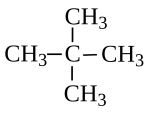 4 балла(по 2 балла за каждое правильное  уравнение реакции(в случае отсутствия коэффициентов или неверных коэффициентов в уравнении реакции с участием верных веществ за выполнение задания ставится  1 балл)Исходя из второго уравнения (реакции Дюма), можно сделать вывод о строении исходной соли:  + NaOH →  + Na2CO3 (при сплавлении)Натриевая соль 3,3 – диметилбутановой кислоты 3 балла(2 балла – структурная формула  соли,1 балл – название)  Исходя из строения соли карбоновой кислоты, запишем уравнение электролиза её водного раствора:2+2Н2О→ + 2СО2↑ + 2NaOH + H2↑    2,2,5,5-тетраметилгексан3 балла(2 балла – структурная формула алкана,1 балл – название)  Всего10 балловСодержание верного ответа и указания по оцениваниюБаллыА – Fe(NO3)3 (нитрат железа (III)),В – Fe(OH)3 (гидроксид железа (III)),C – Fe2O3 (оксид железа (III)),D - FeO (оксид железа (II)),E - Fe (железо),F - Cu (медь)Установлены вещества (А-F) по 0,5 балла за каждое веществоДаны названия веществ (А-F) по 0,5 балла за каждое вещество 3 балла 3 баллаНаписаны уравнения реакции - по 2 балла за каждое правильное  уравнение (в случае отсутствия коэффициентов или неверных коэффициентов в уравнении реакции с участием верных веществ за выполнение задания ставится  1 балл)1) Fe3O4 + 10HNO3 = 3Fe(NO3)3 + NO2 ↑   + 5H2O2) Fe(NO3)3 + 3NaOH= Fe(OH)3↓ + 3NaNO33) 2Fe(OH)3 = Fe2O3 + 3H2O (нагревание)4) Fe2O3+Fe = 3FeO (нагревание)5) FeO+CO = Fe + CO2 (нагревание)6) Fe + CuCl2 = FeCl2 + Cu7) 2FeCl3 + Сu = 2FeCl2 + CuCl2 (нагревание)8) CuCl2+ Сu = 2CuCl (нагревание)16 балловВсего22 балла